Theodor-Frey-Schule			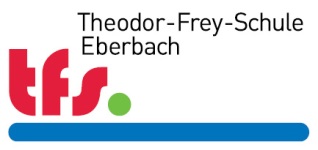 Friedrich-Ebert-Str. 40, 69412 EberbachTel. : 06271  802-01 oder 802-02, Fax : 06271 802-100, E-Mail: Info@tfse.deAufnahmeantrag in die BFPE2 - Profil Bautechnikim Schuljahr 20____/20____ Der Anmeldung ist eine Zeugniskopie sowie eine Kopie vom Vorvertrag oder Praktikumsplatzzusage beizufügen(falls vorhanden)Einzureichende Anlagen:Tabellarischer LebenslaufBeglaubigte Kopie des aktuellen ZeugnisVorvertrag bzw. schriftliche Praktikumsplatzzusage, wenn vorhandenÄrztliches Attest nach dem Jugendschutzgesetz (Nur für Schüler unter 18 Jahren)Die Richtigkeit der vorstehenden Angaben wird hiermit bestätigt: ______________________	________________________________	_____________________________________Datum			Unterschrift Schüler(in)			Unterschrift Erziehungsberechtigte(r)_______________________________Unterschrift und Stempel AusbildungsbetriebSchüler / Schülerin 		männlich 		weiblich Schüler / Schülerin 		männlich 		weiblich Schüler / Schülerin 		männlich 		weiblich Name Name Vorname GeburtsdatumGeburtsortGeburtslandStaatsangehörigkeitReligionE-Mail-AdresseStraße und HausnummerStraße und HausnummerTel.-Nr.Postleitzahl WohnortMobil-Nr. Hauptschule Werkrealschule berufliche Schule Realschule Gymnasium FachhochschuleName der Schule: Name der Schule: Name der Schule: Schulort: Schulort: Schulort: Abschluss: Abschluss: Abschluss: Abschluss: Abschluss: Abschluss: Praktikumsbetrieb: Praktikumsbetrieb: Praktikumsbetrieb: Name Name E-Mail-AdresseE-Mail-AdresseE-Mail-AdresseStraße und Hausnummer Straße und Hausnummer Tel.-Nr.PostleitzahlOrtFaxAnsprechpartnerAnsprechpartnerAnsprechpartnerFür Schüler unter 18 Jahren - ErziehungsberechtigterFür Schüler unter 18 Jahren - ErziehungsberechtigterFür Schüler unter 18 Jahren - ErziehungsberechtigterFür Schüler unter 18 Jahren - ErziehungsberechtigterFür Schüler unter 18 Jahren - Erziehungsberechtigter Eltern Vater Mutter Bezugsperson HeimleitungName Name Name Vorname Vorname E-Mail-AdresseE-Mail-AdresseE-Mail-AdresseE-Mail-AdresseE-Mail-AdresseStraße und Hausnummer Straße und Hausnummer Straße und Hausnummer Tel.-Nr.Tel.-Nr.Postleitzahl WohnortWohnortMobil-Nr.Mobil-Nr.